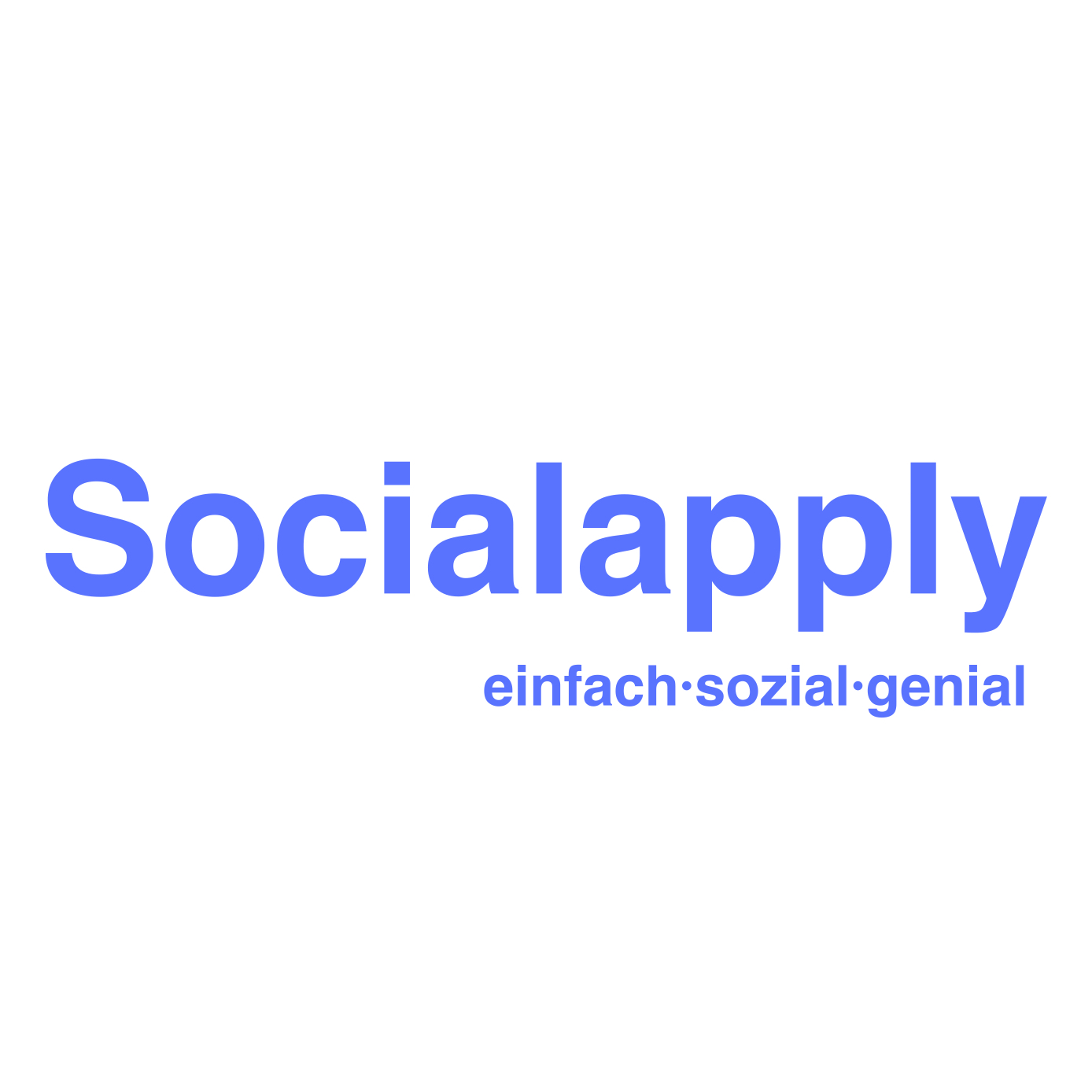 Stammdaten KindAufnahmedatum:Einrichtung:Gruppe/Klasse:Erziehungsberechtigter:Vor- und Nachname:Anschrift:Sorgeberechtigt?Telefonkontakt:E-Mail:Erziehungsberechtigter:Vor- und Nachname:Anschrift:Sorgeberechtigt?Telefonkontakt:E-Mail:Vor- und Nachname des KindesAdresse des KindesGeburtstagKonfessionStaatsangehörigkeitBesonderheiten (Krankheiten/Allergien)Weitere Bemerkungen